F PLUS DOO                                                                                                 Tel: 051/340‐490BANA LAZAREVICA 3                                                                                  Viber: 065/819‐49178 000 BANJA LUKA                                                                                   Email: adriatica.line@teol.netRS, BIHwww.adriatica.ba                              DORFVILLA KAPRUN                                      05.12.-08.12.2024.                                                   * SKI OTVARANJE*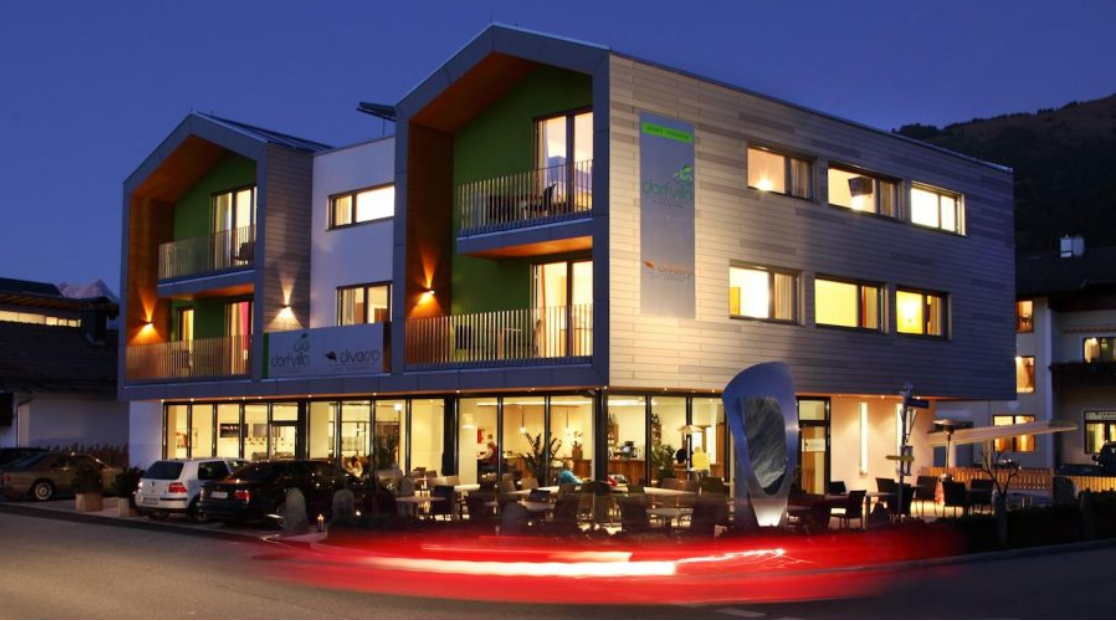 Dorfvilla se nalazi u centru Maishofena, mjesto gdje se oni koji traže odmor i opuštanje mogu radovati ugodnom odmoru u harmoničnom ambijentu. Locirana između Saalbah Hinterglemma i Zell am See Kapruna, Dorfvillu čini savršenim polazištem za razne avanture i iskustva- bilo ljeti ili zimi.Dorfvilla raspolaže sa deset različitih tematskih dvokrevetnih soba i apartmana.Takođe, možete očekivati 20.000 m2 Wellnessa i zabave u bazenima Tauern Spa u Kaprunu, gdje se gosti Dorfville mogu opustiti od zore do sumraka besplatno.Sve ovo Dorfvillu čini izvorom nezaboravnih trenutaka.Ponuda: Dvokrevetna soba 90 eur po osobi i danuTrokrevetna soba 78 eur po osobi i danuČetverokrevetna soba 68 eur po osobi i danuUsluga:Noćenje sa doručkomU cijenu je uključeno korištenje Tauern Spa centra u Kaprunu.